ТЕХНИЧЕСКИЙ ПАСПОРТ № ____ИНСТРУКЦИЯ ПО ЭКСПЛУАТАЦИИМОНТАЖ И ВВОД В ЭКСПЛУАТАЦИЮ Воздухоотводчики должны устанавливаться квалифицированным персоналом, имеющим соответствующие знания, опыт работы и допуск к работе по монтажу инженерных систем, работающих под давлением. 1.1. 	Перед установкой удалите пластиковые заглушки. 1.2.	Воздухоотводчик устанавливается строго на вертикальном участке трубопровода, таким образом, чтобы направление движения среды совпадало с направлением стрелки на корпусе. 1.3. 	Данный воздухоотводчик поплавкого типа может использоваться в сочетании с другими системами отвода воздуха и сепарации или устанавливается непосредственно на самой высокой отметке системы, где собирается воздух.1.4.	В качестве жидкости допускается использовать жидкости, плотность которых составляет не более 750 кг/м3.1.5.	Для проведения обслуживания и ремонта рекомендуется установка запорной арматуры (вентили АСТА Р).ТЕХНИЧЕСКОЕ ОБСЛУЖИВАНИЕ И РЕМОНТОбслуживание воздухоотводчика производить только в случае необходимости.Периодическую проверку воздухоотводчика производить не реже чем раз в год (требуется проверка корректности работы и очистка внутренних деталей). При сборке необходимо очистить сопрягаемые поверхности и установить новые прокладки.В рабочей системе воздухоотводчик находится под давлением. Для проведения работ необходимо предусмотреть установку шарового крана (шаровые краны АСТА КШ), обеспечивающих надежное отключение необходимого участка трубопровода. Открывать кран следует медленно, во избежание возможных гидравлических ударов и резкого повышения давления в системе. При повреждении соединений, запорной арматуры возможны утечки жидкости с высокой температурой, что создает риски получения сильных термических ожогов обслуживающего персонала. Перед проведением работ по монтажу, демонтажу и обслуживанию необходимо отключить воздухоотводчик от источников жидкости и сбросить давление в системе. При работе воздухоотводчик может сильно нагреться. Поэтому перед обслуживанием дайте оборудованию остыть до температуры окружающего воздуха.ТРАНСПОРТИРОВКА, ХРАНЕНИЕ И УТИЛИЗАЦИЯПеред транспортировкой убедитесь, что все соединения закрыты герметичными заглушками.Транспортировка оборудования может осуществляться при температуре ниже 0°С, при условии сохранности оборудования от внешнего механического и коррозионного воздействия, попадания снега внутрь воздухоотводчика.  Оборудование транспортируют всеми видами транспорта в соответствии с правилами перевозок.Оборудование должно храниться в отапливаемых помещениях, в упаковке завода-изготовителя по условиям хранения ГОСТ 15150, разделы 6-8. Хранение и транспортировка оборудования запрещается в условиях избыточной влажности. Оборудование не содержит драгоценных металлов, вредных веществ и компонентов и подлежит утилизации после окончания срока службы.ИНФОРМАЦИЯ О ПРОДАЖЕ / ВВОДЕ В ЭКСПЛУАТАЦИЮ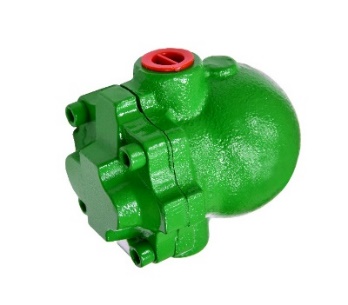 Тип изделияТип изделияТип изделияТип изделияТип изделияТип изделияВоздухоотводчик поплавковый для жидкостных системВоздухоотводчик поплавковый для жидкостных системВоздухоотводчик поплавковый для жидкостных системВоздухоотводчик поплавковый для жидкостных системВоздухоотводчик поплавковый для жидкостных системВоздухоотводчик поплавковый для жидкостных системВоздухоотводчик поплавковый для жидкостных системВоздухоотводчик поплавковый для жидкостных системВоздухоотводчик поплавковый для жидкостных системВоздухоотводчик поплавковый для жидкостных системВоздухоотводчик поплавковый для жидкостных системВоздухоотводчик поплавковый для жидкостных системВоздухоотводчик поплавковый для жидкостных системСерияСерияСерияСерияСерияСерияОВП121 и ОВП123ОВП121 и ОВП123ОВП121 и ОВП123ОВП121 и ОВП123ОВП121 и ОВП123ОВП121 и ОВП123ОВП121 и ОВП123ОВП121 и ОВП123ОВП121 и ОВП123ОВП121 и ОВП123ОВП121 и ОВП123ОВП121 и ОВП123ОВП121 и ОВП123Серийный номерСерийный номерСерийный номерСерийный номерСерийный номерСерийный номерНаименованиеНаименованиеНаименованиеНаименованиеНаименованиеНаименованиеТоварный знакТоварный знакТоварный знакТоварный знакТоварный знакТоварный знакAСТА™AСТА™AСТА™AСТА™AСТА™AСТА™AСТА™AСТА™AСТА™AСТА™AСТА™AСТА™AСТА™Предприятие-изготовительПредприятие-изготовительПредприятие-изготовительПредприятие-изготовительПредприятие-изготовительПредприятие-изготовительООО «НПО АСТА»ООО «НПО АСТА»ООО «НПО АСТА»ООО «НПО АСТА»ООО «НПО АСТА»ООО «НПО АСТА»ООО «НПО АСТА»ООО «НПО АСТА»ООО «НПО АСТА»ООО «НПО АСТА»ООО «НПО АСТА»ООО «НПО АСТА»ООО «НПО АСТА»Адрес поставщикаАдрес поставщикаАдрес поставщикаАдрес поставщикаАдрес поставщикаАдрес поставщика140202, Московская обл, Воскресенский р-н, Воскресенск г, Коммуны ул, дом № 9140202, Московская обл, Воскресенский р-н, Воскресенск г, Коммуны ул, дом № 9140202, Московская обл, Воскресенский р-н, Воскресенск г, Коммуны ул, дом № 9140202, Московская обл, Воскресенский р-н, Воскресенск г, Коммуны ул, дом № 9140202, Московская обл, Воскресенский р-н, Воскресенск г, Коммуны ул, дом № 9140202, Московская обл, Воскресенский р-н, Воскресенск г, Коммуны ул, дом № 9140202, Московская обл, Воскресенский р-н, Воскресенск г, Коммуны ул, дом № 9140202, Московская обл, Воскресенский р-н, Воскресенск г, Коммуны ул, дом № 9140202, Московская обл, Воскресенский р-н, Воскресенск г, Коммуны ул, дом № 9140202, Московская обл, Воскресенский р-н, Воскресенск г, Коммуны ул, дом № 9140202, Московская обл, Воскресенский р-н, Воскресенск г, Коммуны ул, дом № 9140202, Московская обл, Воскресенский р-н, Воскресенск г, Коммуны ул, дом № 9140202, Московская обл, Воскресенский р-н, Воскресенск г, Коммуны ул, дом № 9Разрешительная документация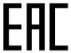 Разрешительная документацияРазрешительная документацияРазрешительная документацияРазрешительная документацияРазрешительная документацияДекларация соответствия ТР ТС 010/2011 «О безопасности машин и оборудования» № ЕАЭС N RU Д-RU.РА09.В.18370/23Действительна до 26 октября 2028Декларация соответствия ТР ТС 010/2011 «О безопасности машин и оборудования» № ЕАЭС N RU Д-RU.РА09.В.18370/23Действительна до 26 октября 2028Декларация соответствия ТР ТС 010/2011 «О безопасности машин и оборудования» № ЕАЭС N RU Д-RU.РА09.В.18370/23Действительна до 26 октября 2028Декларация соответствия ТР ТС 010/2011 «О безопасности машин и оборудования» № ЕАЭС N RU Д-RU.РА09.В.18370/23Действительна до 26 октября 2028Декларация соответствия ТР ТС 010/2011 «О безопасности машин и оборудования» № ЕАЭС N RU Д-RU.РА09.В.18370/23Действительна до 26 октября 2028Декларация соответствия ТР ТС 010/2011 «О безопасности машин и оборудования» № ЕАЭС N RU Д-RU.РА09.В.18370/23Действительна до 26 октября 2028Декларация соответствия ТР ТС 010/2011 «О безопасности машин и оборудования» № ЕАЭС N RU Д-RU.РА09.В.18370/23Действительна до 26 октября 2028Декларация соответствия ТР ТС 010/2011 «О безопасности машин и оборудования» № ЕАЭС N RU Д-RU.РА09.В.18370/23Действительна до 26 октября 2028Декларация соответствия ТР ТС 010/2011 «О безопасности машин и оборудования» № ЕАЭС N RU Д-RU.РА09.В.18370/23Действительна до 26 октября 2028Декларация соответствия ТР ТС 010/2011 «О безопасности машин и оборудования» № ЕАЭС N RU Д-RU.РА09.В.18370/23Действительна до 26 октября 2028Декларация соответствия ТР ТС 010/2011 «О безопасности машин и оборудования» № ЕАЭС N RU Д-RU.РА09.В.18370/23Действительна до 26 октября 2028Декларация соответствия ТР ТС 010/2011 «О безопасности машин и оборудования» № ЕАЭС N RU Д-RU.РА09.В.18370/23Действительна до 26 октября 2028Декларация соответствия ТР ТС 010/2011 «О безопасности машин и оборудования» № ЕАЭС N RU Д-RU.РА09.В.18370/23Действительна до 26 октября 2028ОБЩИЕ ТЕХНИЧЕСКИЕ ПАРАМЕТРЫ  ОБЩИЕ ТЕХНИЧЕСКИЕ ПАРАМЕТРЫ  ОБЩИЕ ТЕХНИЧЕСКИЕ ПАРАМЕТРЫ  ОБЩИЕ ТЕХНИЧЕСКИЕ ПАРАМЕТРЫ  ОБЩИЕ ТЕХНИЧЕСКИЕ ПАРАМЕТРЫ  ОБЩИЕ ТЕХНИЧЕСКИЕ ПАРАМЕТРЫ  ОБЩИЕ ТЕХНИЧЕСКИЕ ПАРАМЕТРЫ  ОБЩИЕ ТЕХНИЧЕСКИЕ ПАРАМЕТРЫ  ОБЩИЕ ТЕХНИЧЕСКИЕ ПАРАМЕТРЫ  ОБЩИЕ ТЕХНИЧЕСКИЕ ПАРАМЕТРЫ  ОБЩИЕ ТЕХНИЧЕСКИЕ ПАРАМЕТРЫ  ОБЩИЕ ТЕХНИЧЕСКИЕ ПАРАМЕТРЫ  ОБЩИЕ ТЕХНИЧЕСКИЕ ПАРАМЕТРЫ  ОБЩИЕ ТЕХНИЧЕСКИЕ ПАРАМЕТРЫ  ОБЩИЕ ТЕХНИЧЕСКИЕ ПАРАМЕТРЫ  ОБЩИЕ ТЕХНИЧЕСКИЕ ПАРАМЕТРЫ  ОБЩИЕ ТЕХНИЧЕСКИЕ ПАРАМЕТРЫ  ОБЩИЕ ТЕХНИЧЕСКИЕ ПАРАМЕТРЫ  ОБЩИЕ ТЕХНИЧЕСКИЕ ПАРАМЕТРЫ  ОБЩИЕ ТЕХНИЧЕСКИЕ ПАРАМЕТРЫ  ОБЩИЕ ТЕХНИЧЕСКИЕ ПАРАМЕТРЫ  ОБЩИЕ ТЕХНИЧЕСКИЕ ПАРАМЕТРЫ  ОБЩИЕ ТЕХНИЧЕСКИЕ ПАРАМЕТРЫ  ОБЩИЕ ТЕХНИЧЕСКИЕ ПАРАМЕТРЫ  Область примененияОбласть примененияОбласть примененияОбласть примененияОбласть примененияАСТА ОВП – механический поплавковый воздухоотводчик, предназначенный для эффективного отвода воздуха из жидкостных систем.АСТА ОВП – механический поплавковый воздухоотводчик, предназначенный для эффективного отвода воздуха из жидкостных систем.АСТА ОВП – механический поплавковый воздухоотводчик, предназначенный для эффективного отвода воздуха из жидкостных систем.АСТА ОВП – механический поплавковый воздухоотводчик, предназначенный для эффективного отвода воздуха из жидкостных систем.АСТА ОВП – механический поплавковый воздухоотводчик, предназначенный для эффективного отвода воздуха из жидкостных систем.АСТА ОВП – механический поплавковый воздухоотводчик, предназначенный для эффективного отвода воздуха из жидкостных систем.АСТА ОВП – механический поплавковый воздухоотводчик, предназначенный для эффективного отвода воздуха из жидкостных систем.АСТА ОВП – механический поплавковый воздухоотводчик, предназначенный для эффективного отвода воздуха из жидкостных систем.АСТА ОВП – механический поплавковый воздухоотводчик, предназначенный для эффективного отвода воздуха из жидкостных систем.АСТА ОВП – механический поплавковый воздухоотводчик, предназначенный для эффективного отвода воздуха из жидкостных систем.АСТА ОВП – механический поплавковый воздухоотводчик, предназначенный для эффективного отвода воздуха из жидкостных систем.АСТА ОВП – механический поплавковый воздухоотводчик, предназначенный для эффективного отвода воздуха из жидкостных систем.АСТА ОВП – механический поплавковый воздухоотводчик, предназначенный для эффективного отвода воздуха из жидкостных систем.АСТА ОВП – механический поплавковый воздухоотводчик, предназначенный для эффективного отвода воздуха из жидкостных систем.АСТА ОВП – механический поплавковый воздухоотводчик, предназначенный для эффективного отвода воздуха из жидкостных систем.АСТА ОВП – механический поплавковый воздухоотводчик, предназначенный для эффективного отвода воздуха из жидкостных систем.АСТА ОВП – механический поплавковый воздухоотводчик, предназначенный для эффективного отвода воздуха из жидкостных систем.АСТА ОВП – механический поплавковый воздухоотводчик, предназначенный для эффективного отвода воздуха из жидкостных систем.АСТА ОВП – механический поплавковый воздухоотводчик, предназначенный для эффективного отвода воздуха из жидкостных систем.Рабочая средаРабочая средаРабочая средаРабочая средаРабочая средаЖидкие невязкие среды совместимые с материалами конструкции воздухоотводчикаЖидкие невязкие среды совместимые с материалами конструкции воздухоотводчикаЖидкие невязкие среды совместимые с материалами конструкции воздухоотводчикаЖидкие невязкие среды совместимые с материалами конструкции воздухоотводчикаЖидкие невязкие среды совместимые с материалами конструкции воздухоотводчикаЖидкие невязкие среды совместимые с материалами конструкции воздухоотводчикаЖидкие невязкие среды совместимые с материалами конструкции воздухоотводчикаЖидкие невязкие среды совместимые с материалами конструкции воздухоотводчикаЖидкие невязкие среды совместимые с материалами конструкции воздухоотводчикаЖидкие невязкие среды совместимые с материалами конструкции воздухоотводчикаЖидкие невязкие среды совместимые с материалами конструкции воздухоотводчикаЖидкие невязкие среды совместимые с материалами конструкции воздухоотводчикаЖидкие невязкие среды совместимые с материалами конструкции воздухоотводчикаЖидкие невязкие среды совместимые с материалами конструкции воздухоотводчикаЖидкие невязкие среды совместимые с материалами конструкции воздухоотводчикаЖидкие невязкие среды совместимые с материалами конструкции воздухоотводчикаЖидкие невязкие среды совместимые с материалами конструкции воздухоотводчикаЖидкие невязкие среды совместимые с материалами конструкции воздухоотводчикаЖидкие невязкие среды совместимые с материалами конструкции воздухоотводчикаНоминальный диаметр, DNНоминальный диаметр, DNНоминальный диаметр, DNНоминальный диаметр, DNНоминальный диаметр, DN½” – 1”, 15-25 мм½” – 1”, 15-25 мм½” – 1”, 15-25 мм½” – 1”, 15-25 мм½” – 1”, 15-25 мм½” – 1”, 15-25 мм½” – 1”, 15-25 мм½” – 1”, 15-25 мм½” – 1”, 15-25 мм½” – 1”, 15-25 мм½” – 1”, 15-25 мм½” – 1”, 15-25 мм½” – 1”, 15-25 мм½” – 1”, 15-25 мм½” – 1”, 15-25 мм½” – 1”, 15-25 мм½” – 1”, 15-25 мм½” – 1”, 15-25 мм½” – 1”, 15-25 ммНоминальное давление, PNНоминальное давление, PNНоминальное давление, PNНоминальное давление, PNНоминальное давление, PN16 бар16 бар16 бар16 бар16 бар16 барМаксимальное рабочее давление, PMOМаксимальное рабочее давление, PMOМаксимальное рабочее давление, PMOМаксимальное рабочее давление, PMOМаксимальное рабочее давление, PMOМаксимальное рабочее давление, PMOМаксимальное рабочее давление, PMOМаксимальное рабочее давление, PMO14 бар14 бар14 бар14 бар14 барМакс. температура рабочей среды, TmaxМакс. температура рабочей среды, TmaxМакс. температура рабочей среды, TmaxМакс. температура рабочей среды, TmaxМакс. температура рабочей среды, Tmax250°С250°С250°С250°С250°С250°С250°С250°С250°С250°С250°С250°С250°С250°С250°С250°С250°С250°С250°СТип присоединенияТип присоединенияТип присоединенияТип присоединенияТип присоединенияОВП121 - Внутренняя резьба G / ОВП123 - Фланцевый по ГОСТ 33259-2015ОВП121 - Внутренняя резьба G / ОВП123 - Фланцевый по ГОСТ 33259-2015ОВП121 - Внутренняя резьба G / ОВП123 - Фланцевый по ГОСТ 33259-2015ОВП121 - Внутренняя резьба G / ОВП123 - Фланцевый по ГОСТ 33259-2015ОВП121 - Внутренняя резьба G / ОВП123 - Фланцевый по ГОСТ 33259-2015ОВП121 - Внутренняя резьба G / ОВП123 - Фланцевый по ГОСТ 33259-2015ОВП121 - Внутренняя резьба G / ОВП123 - Фланцевый по ГОСТ 33259-2015ОВП121 - Внутренняя резьба G / ОВП123 - Фланцевый по ГОСТ 33259-2015ОВП121 - Внутренняя резьба G / ОВП123 - Фланцевый по ГОСТ 33259-2015ОВП121 - Внутренняя резьба G / ОВП123 - Фланцевый по ГОСТ 33259-2015ОВП121 - Внутренняя резьба G / ОВП123 - Фланцевый по ГОСТ 33259-2015ОВП121 - Внутренняя резьба G / ОВП123 - Фланцевый по ГОСТ 33259-2015ОВП121 - Внутренняя резьба G / ОВП123 - Фланцевый по ГОСТ 33259-2015ОВП121 - Внутренняя резьба G / ОВП123 - Фланцевый по ГОСТ 33259-2015ОВП121 - Внутренняя резьба G / ОВП123 - Фланцевый по ГОСТ 33259-2015ОВП121 - Внутренняя резьба G / ОВП123 - Фланцевый по ГОСТ 33259-2015ОВП121 - Внутренняя резьба G / ОВП123 - Фланцевый по ГОСТ 33259-2015ОВП121 - Внутренняя резьба G / ОВП123 - Фланцевый по ГОСТ 33259-2015ОВП121 - Внутренняя резьба G / ОВП123 - Фланцевый по ГОСТ 33259-2015Монтажное положениеМонтажное положениеМонтажное положениеМонтажное положениеМонтажное положениеВертикальноеВертикальноеВертикальноеВертикальноеВертикальноеВертикальноеНаправление потокаНаправление потокаНаправление потокаНаправление потокаНаправление потокаНаправление потокаНаправление потокаНаправление потокаНаправление потокаСнизу вверхСнизу вверхСнизу вверхСнизу вверхУсловия эксплуатацииУсловия эксплуатацииУсловия эксплуатацииУсловия эксплуатацииУсловия эксплуатацииУ3.1 по ГОСТ 15150-69У3.1 по ГОСТ 15150-69У3.1 по ГОСТ 15150-69У3.1 по ГОСТ 15150-69У3.1 по ГОСТ 15150-69У3.1 по ГОСТ 15150-69У3.1 по ГОСТ 15150-69У3.1 по ГОСТ 15150-69У3.1 по ГОСТ 15150-69У3.1 по ГОСТ 15150-69У3.1 по ГОСТ 15150-69У3.1 по ГОСТ 15150-69У3.1 по ГОСТ 15150-69У3.1 по ГОСТ 15150-69У3.1 по ГОСТ 15150-69У3.1 по ГОСТ 15150-69У3.1 по ГОСТ 15150-69У3.1 по ГОСТ 15150-69У3.1 по ГОСТ 15150-69СПЕЦИФИКАЦИЯ МАТЕРИАЛОВ СПЕЦИФИКАЦИЯ МАТЕРИАЛОВ СПЕЦИФИКАЦИЯ МАТЕРИАЛОВ СПЕЦИФИКАЦИЯ МАТЕРИАЛОВ СПЕЦИФИКАЦИЯ МАТЕРИАЛОВ СПЕЦИФИКАЦИЯ МАТЕРИАЛОВ СПЕЦИФИКАЦИЯ МАТЕРИАЛОВ СПЕЦИФИКАЦИЯ МАТЕРИАЛОВ СПЕЦИФИКАЦИЯ МАТЕРИАЛОВ СПЕЦИФИКАЦИЯ МАТЕРИАЛОВ СПЕЦИФИКАЦИЯ МАТЕРИАЛОВ СПЕЦИФИКАЦИЯ МАТЕРИАЛОВ СПЕЦИФИКАЦИЯ МАТЕРИАЛОВ СПЕЦИФИКАЦИЯ МАТЕРИАЛОВ СПЕЦИФИКАЦИЯ МАТЕРИАЛОВ СПЕЦИФИКАЦИЯ МАТЕРИАЛОВ СПЕЦИФИКАЦИЯ МАТЕРИАЛОВ СПЕЦИФИКАЦИЯ МАТЕРИАЛОВ СПЕЦИФИКАЦИЯ МАТЕРИАЛОВ СПЕЦИФИКАЦИЯ МАТЕРИАЛОВ СПЕЦИФИКАЦИЯ МАТЕРИАЛОВ СПЕЦИФИКАЦИЯ МАТЕРИАЛОВ СПЕЦИФИКАЦИЯ МАТЕРИАЛОВ СПЕЦИФИКАЦИЯ МАТЕРИАЛОВ 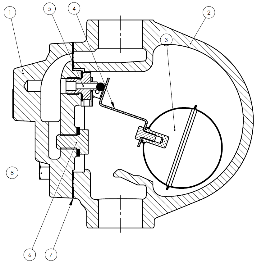 №№НаименованиеНаименованиеНаименованиеНаименованиеНаименованиеНаименованиеНаименованиеНаименованиеНаименованиеМатериалМатериалМатериалМатериалМатериалМатериалМатериалМатериал11КрышкаКрышкаКрышкаКрышкаКрышкаКрышкаКрышкаКрышкаКрышкаВысокопрочный чугун GGG-40Высокопрочный чугун GGG-40Высокопрочный чугун GGG-40Высокопрочный чугун GGG-40Высокопрочный чугун GGG-40Высокопрочный чугун GGG-40Высокопрочный чугун GGG-40Высокопрочный чугун GGG-4022КорпусКорпусКорпусКорпусКорпусКорпусКорпусКорпусКорпусВысокопрочный чугун GGG-40Высокопрочный чугун GGG-40Высокопрочный чугун GGG-40Высокопрочный чугун GGG-40Высокопрочный чугун GGG-40Высокопрочный чугун GGG-40Высокопрочный чугун GGG-40Высокопрочный чугун GGG-4033ПоплавокПоплавокПоплавокПоплавокПоплавокПоплавокПоплавокПоплавокПоплавокНержавеющая сталь AISI 304Нержавеющая сталь AISI 304Нержавеющая сталь AISI 304Нержавеющая сталь AISI 304Нержавеющая сталь AISI 304Нержавеющая сталь AISI 304Нержавеющая сталь AISI 304Нержавеющая сталь AISI 30444Рычаг поплавкаРычаг поплавкаРычаг поплавкаРычаг поплавкаРычаг поплавкаРычаг поплавкаРычаг поплавкаРычаг поплавкаРычаг поплавкаНержавеющая сталь AISI 304Нержавеющая сталь AISI 304Нержавеющая сталь AISI 304Нержавеющая сталь AISI 304Нержавеющая сталь AISI 304Нержавеющая сталь AISI 304Нержавеющая сталь AISI 304Нержавеющая сталь AISI 30455Седло воздухоотводчикаСедло воздухоотводчикаСедло воздухоотводчикаСедло воздухоотводчикаСедло воздухоотводчикаСедло воздухоотводчикаСедло воздухоотводчикаСедло воздухоотводчикаСедло воздухоотводчикаНержавеющая сталь AISI 410Нержавеющая сталь AISI 410Нержавеющая сталь AISI 410Нержавеющая сталь AISI 410Нержавеющая сталь AISI 410Нержавеющая сталь AISI 410Нержавеющая сталь AISI 410Нержавеющая сталь AISI 41066БолтБолтБолтБолтБолтБолтБолтБолтБолтНержавеющая сталь AISI 304Нержавеющая сталь AISI 304Нержавеющая сталь AISI 304Нержавеющая сталь AISI 304Нержавеющая сталь AISI 304Нержавеющая сталь AISI 304Нержавеющая сталь AISI 304Нержавеющая сталь AISI 30477Прокладка корпусаПрокладка корпусаПрокладка корпусаПрокладка корпусаПрокладка корпусаПрокладка корпусаПрокладка корпусаПрокладка корпусаПрокладка корпусаГрафитГрафитГрафитГрафитГрафитГрафитГрафитГрафит88БолтБолтБолтБолтБолтБолтБолтБолтБолтСталь оцинкованнаяСталь оцинкованнаяСталь оцинкованнаяСталь оцинкованнаяСталь оцинкованнаяСталь оцинкованнаяСталь оцинкованнаяСталь оцинкованнаяМАССОГАБАРИТНЫЕ ХАРАКТЕРИСТИКИ МАССОГАБАРИТНЫЕ ХАРАКТЕРИСТИКИ МАССОГАБАРИТНЫЕ ХАРАКТЕРИСТИКИ МАССОГАБАРИТНЫЕ ХАРАКТЕРИСТИКИ МАССОГАБАРИТНЫЕ ХАРАКТЕРИСТИКИ МАССОГАБАРИТНЫЕ ХАРАКТЕРИСТИКИ МАССОГАБАРИТНЫЕ ХАРАКТЕРИСТИКИ МАССОГАБАРИТНЫЕ ХАРАКТЕРИСТИКИ МАССОГАБАРИТНЫЕ ХАРАКТЕРИСТИКИ МАССОГАБАРИТНЫЕ ХАРАКТЕРИСТИКИ МАССОГАБАРИТНЫЕ ХАРАКТЕРИСТИКИ МАССОГАБАРИТНЫЕ ХАРАКТЕРИСТИКИ МАССОГАБАРИТНЫЕ ХАРАКТЕРИСТИКИ МАССОГАБАРИТНЫЕ ХАРАКТЕРИСТИКИ МАССОГАБАРИТНЫЕ ХАРАКТЕРИСТИКИ МАССОГАБАРИТНЫЕ ХАРАКТЕРИСТИКИ МАССОГАБАРИТНЫЕ ХАРАКТЕРИСТИКИ МАССОГАБАРИТНЫЕ ХАРАКТЕРИСТИКИ МАССОГАБАРИТНЫЕ ХАРАКТЕРИСТИКИ МАССОГАБАРИТНЫЕ ХАРАКТЕРИСТИКИ МАССОГАБАРИТНЫЕ ХАРАКТЕРИСТИКИ МАССОГАБАРИТНЫЕ ХАРАКТЕРИСТИКИ МАССОГАБАРИТНЫЕ ХАРАКТЕРИСТИКИ МАССОГАБАРИТНЫЕ ХАРАКТЕРИСТИКИ 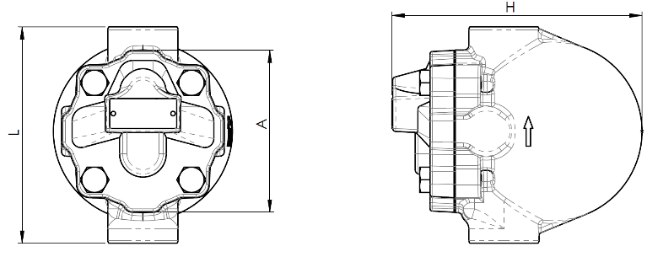 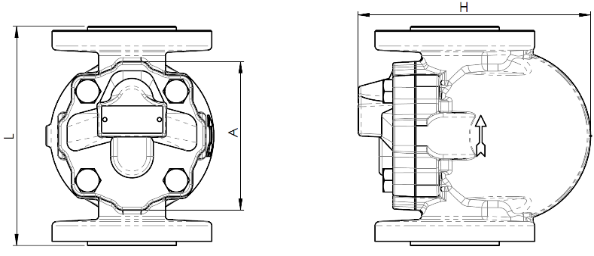 DNОВП121 (Резьба)ОВП121 (Резьба)ОВП121 (Резьба)ОВП121 (Резьба)ОВП121 (Резьба)ОВП121 (Резьба)ОВП121 (Резьба)ОВП121 (Резьба)ОВП121 (Резьба)ОВП121 (Резьба)ОВП121 (Резьба)ОВП123 (Фланец)ОВП123 (Фланец)ОВП123 (Фланец)ОВП123 (Фланец)ОВП123 (Фланец)ОВП123 (Фланец)ОВП123 (Фланец)ОВП123 (Фланец)ОВП123 (Фланец)ОВП123 (Фланец)ОВП123 (Фланец)ОВП123 (Фланец)DNLLHHHAAAМасса, кгМасса, кгМасса, кгLLHHHHAAAAМасса, кгМасса, кг15 (½”)1281281441441441091091093,23,23,21501501501501501501171171171174,54,520 (¾”)1281281441441441091091094,0 4,0 4,0 1501501501501501501171171171174,54,525 (1")1461461641641641091091095,0 5,0 5,0 1601601701701701701381381381386,06,0ТЕХНИЧЕСКИЕ ХАРАКТЕРИСТИКИТЕХНИЧЕСКИЕ ХАРАКТЕРИСТИКИТЕХНИЧЕСКИЕ ХАРАКТЕРИСТИКИТЕХНИЧЕСКИЕ ХАРАКТЕРИСТИКИТЕХНИЧЕСКИЕ ХАРАКТЕРИСТИКИТЕХНИЧЕСКИЕ ХАРАКТЕРИСТИКИТЕХНИЧЕСКИЕ ХАРАКТЕРИСТИКИТЕХНИЧЕСКИЕ ХАРАКТЕРИСТИКИТЕХНИЧЕСКИЕ ХАРАКТЕРИСТИКИТЕХНИЧЕСКИЕ ХАРАКТЕРИСТИКИТЕХНИЧЕСКИЕ ХАРАКТЕРИСТИКИТЕХНИЧЕСКИЕ ХАРАКТЕРИСТИКИТЕХНИЧЕСКИЕ ХАРАКТЕРИСТИКИТЕХНИЧЕСКИЕ ХАРАКТЕРИСТИКИТЕХНИЧЕСКИЕ ХАРАКТЕРИСТИКИТЕХНИЧЕСКИЕ ХАРАКТЕРИСТИКИТЕХНИЧЕСКИЕ ХАРАКТЕРИСТИКИТЕХНИЧЕСКИЕ ХАРАКТЕРИСТИКИТЕХНИЧЕСКИЕ ХАРАКТЕРИСТИКИТЕХНИЧЕСКИЕ ХАРАКТЕРИСТИКИТЕХНИЧЕСКИЕ ХАРАКТЕРИСТИКИТЕХНИЧЕСКИЕ ХАРАКТЕРИСТИКИТЕХНИЧЕСКИЕ ХАРАКТЕРИСТИКИТЕХНИЧЕСКИЕ ХАРАКТЕРИСТИКИПропускная способность, нм3/чПропускная способность, нм3/чПропускная способность, нм3/чПропускная способность, нм3/чПропускная способность, нм3/чПропускная способность, нм3/чПропускная способность, нм3/чПропускная способность, нм3/чПропускная способность, нм3/чПропускная способность, нм3/чПропускная способность, нм3/чПропускная способность, нм3/чПропускная способность, нм3/чПропускная способность, нм3/чПропускная способность, нм3/чПропускная способность, нм3/чПропускная способность, нм3/чПропускная способность, нм3/чПропускная способность, нм3/чПропускная способность, нм3/чПропускная способность, нм3/чПропускная способность, нм3/чПропускная способность, нм3/чПропускная способность, нм3/чDNDNПерепад давления, барПерепад давления, барПерепад давления, барПерепад давления, барПерепад давления, барПерепад давления, барПерепад давления, барПерепад давления, барПерепад давления, барПерепад давления, барПерепад давления, барПерепад давления, барПерепад давления, барПерепад давления, барПерепад давления, барПерепад давления, барПерепад давления, барПерепад давления, барПерепад давления, барПерепад давления, барПерепад давления, барПерепад давления, барDNDN0,20,20,50,50,50,5112224455777710101415 - 2515 - 250,540,541,31,31,31,31,91,93,63,63,66,56,57,67,610,110,110,110,113,313,318ГАРАНТИЙНЫЕ ОБЯЗАТЕЛЬСТВАГАРАНТИЙНЫЕ ОБЯЗАТЕЛЬСТВАГАРАНТИЙНЫЕ ОБЯЗАТЕЛЬСТВАГАРАНТИЙНЫЕ ОБЯЗАТЕЛЬСТВАГАРАНТИЙНЫЕ ОБЯЗАТЕЛЬСТВАГАРАНТИЙНЫЕ ОБЯЗАТЕЛЬСТВАГАРАНТИЙНЫЕ ОБЯЗАТЕЛЬСТВАГАРАНТИЙНЫЕ ОБЯЗАТЕЛЬСТВАГАРАНТИЙНЫЕ ОБЯЗАТЕЛЬСТВАГАРАНТИЙНЫЕ ОБЯЗАТЕЛЬСТВАГАРАНТИЙНЫЕ ОБЯЗАТЕЛЬСТВАГАРАНТИЙНЫЕ ОБЯЗАТЕЛЬСТВАГАРАНТИЙНЫЕ ОБЯЗАТЕЛЬСТВАГАРАНТИЙНЫЕ ОБЯЗАТЕЛЬСТВАГАРАНТИЙНЫЕ ОБЯЗАТЕЛЬСТВАГАРАНТИЙНЫЕ ОБЯЗАТЕЛЬСТВАГАРАНТИЙНЫЕ ОБЯЗАТЕЛЬСТВАГАРАНТИЙНЫЕ ОБЯЗАТЕЛЬСТВАГАРАНТИЙНЫЕ ОБЯЗАТЕЛЬСТВАГАРАНТИЙНЫЕ ОБЯЗАТЕЛЬСТВАГАРАНТИЙНЫЕ ОБЯЗАТЕЛЬСТВАГАРАНТИЙНЫЕ ОБЯЗАТЕЛЬСТВАГАРАНТИЙНЫЕ ОБЯЗАТЕЛЬСТВАГАРАНТИЙНЫЕ ОБЯЗАТЕЛЬСТВАИзготовитель гарантирует нормальную работу оборудования при условии соблюдения правил транспортировки, хранения, монтажа и эксплуатации, указанных в настоящем документе. Гарантийный срок составляет 24 месяцев с момента продажи. Расчетный срок службы оборудования составляет не менее 5 лет, при условиях его эксплуатации в соответствии с правилами и рекомендациями настоящего документа, при отсутствии длительных пиковых нагрузок и других негативных факторов. Гарантия изготовителя не покрывает ущерб, причиненным дефектным оборудованием, затраты, связанные с его заменой, убытки и недополученную прибыль, а также иные косвенные расходы.Изготовитель гарантирует нормальную работу оборудования при условии соблюдения правил транспортировки, хранения, монтажа и эксплуатации, указанных в настоящем документе. Гарантийный срок составляет 24 месяцев с момента продажи. Расчетный срок службы оборудования составляет не менее 5 лет, при условиях его эксплуатации в соответствии с правилами и рекомендациями настоящего документа, при отсутствии длительных пиковых нагрузок и других негативных факторов. Гарантия изготовителя не покрывает ущерб, причиненным дефектным оборудованием, затраты, связанные с его заменой, убытки и недополученную прибыль, а также иные косвенные расходы.Изготовитель гарантирует нормальную работу оборудования при условии соблюдения правил транспортировки, хранения, монтажа и эксплуатации, указанных в настоящем документе. Гарантийный срок составляет 24 месяцев с момента продажи. Расчетный срок службы оборудования составляет не менее 5 лет, при условиях его эксплуатации в соответствии с правилами и рекомендациями настоящего документа, при отсутствии длительных пиковых нагрузок и других негативных факторов. Гарантия изготовителя не покрывает ущерб, причиненным дефектным оборудованием, затраты, связанные с его заменой, убытки и недополученную прибыль, а также иные косвенные расходы.Изготовитель гарантирует нормальную работу оборудования при условии соблюдения правил транспортировки, хранения, монтажа и эксплуатации, указанных в настоящем документе. Гарантийный срок составляет 24 месяцев с момента продажи. Расчетный срок службы оборудования составляет не менее 5 лет, при условиях его эксплуатации в соответствии с правилами и рекомендациями настоящего документа, при отсутствии длительных пиковых нагрузок и других негативных факторов. Гарантия изготовителя не покрывает ущерб, причиненным дефектным оборудованием, затраты, связанные с его заменой, убытки и недополученную прибыль, а также иные косвенные расходы.Изготовитель гарантирует нормальную работу оборудования при условии соблюдения правил транспортировки, хранения, монтажа и эксплуатации, указанных в настоящем документе. Гарантийный срок составляет 24 месяцев с момента продажи. Расчетный срок службы оборудования составляет не менее 5 лет, при условиях его эксплуатации в соответствии с правилами и рекомендациями настоящего документа, при отсутствии длительных пиковых нагрузок и других негативных факторов. Гарантия изготовителя не покрывает ущерб, причиненным дефектным оборудованием, затраты, связанные с его заменой, убытки и недополученную прибыль, а также иные косвенные расходы.Изготовитель гарантирует нормальную работу оборудования при условии соблюдения правил транспортировки, хранения, монтажа и эксплуатации, указанных в настоящем документе. Гарантийный срок составляет 24 месяцев с момента продажи. Расчетный срок службы оборудования составляет не менее 5 лет, при условиях его эксплуатации в соответствии с правилами и рекомендациями настоящего документа, при отсутствии длительных пиковых нагрузок и других негативных факторов. Гарантия изготовителя не покрывает ущерб, причиненным дефектным оборудованием, затраты, связанные с его заменой, убытки и недополученную прибыль, а также иные косвенные расходы.Изготовитель гарантирует нормальную работу оборудования при условии соблюдения правил транспортировки, хранения, монтажа и эксплуатации, указанных в настоящем документе. Гарантийный срок составляет 24 месяцев с момента продажи. Расчетный срок службы оборудования составляет не менее 5 лет, при условиях его эксплуатации в соответствии с правилами и рекомендациями настоящего документа, при отсутствии длительных пиковых нагрузок и других негативных факторов. Гарантия изготовителя не покрывает ущерб, причиненным дефектным оборудованием, затраты, связанные с его заменой, убытки и недополученную прибыль, а также иные косвенные расходы.Изготовитель гарантирует нормальную работу оборудования при условии соблюдения правил транспортировки, хранения, монтажа и эксплуатации, указанных в настоящем документе. Гарантийный срок составляет 24 месяцев с момента продажи. Расчетный срок службы оборудования составляет не менее 5 лет, при условиях его эксплуатации в соответствии с правилами и рекомендациями настоящего документа, при отсутствии длительных пиковых нагрузок и других негативных факторов. Гарантия изготовителя не покрывает ущерб, причиненным дефектным оборудованием, затраты, связанные с его заменой, убытки и недополученную прибыль, а также иные косвенные расходы.Изготовитель гарантирует нормальную работу оборудования при условии соблюдения правил транспортировки, хранения, монтажа и эксплуатации, указанных в настоящем документе. Гарантийный срок составляет 24 месяцев с момента продажи. Расчетный срок службы оборудования составляет не менее 5 лет, при условиях его эксплуатации в соответствии с правилами и рекомендациями настоящего документа, при отсутствии длительных пиковых нагрузок и других негативных факторов. Гарантия изготовителя не покрывает ущерб, причиненным дефектным оборудованием, затраты, связанные с его заменой, убытки и недополученную прибыль, а также иные косвенные расходы.Изготовитель гарантирует нормальную работу оборудования при условии соблюдения правил транспортировки, хранения, монтажа и эксплуатации, указанных в настоящем документе. Гарантийный срок составляет 24 месяцев с момента продажи. Расчетный срок службы оборудования составляет не менее 5 лет, при условиях его эксплуатации в соответствии с правилами и рекомендациями настоящего документа, при отсутствии длительных пиковых нагрузок и других негативных факторов. Гарантия изготовителя не покрывает ущерб, причиненным дефектным оборудованием, затраты, связанные с его заменой, убытки и недополученную прибыль, а также иные косвенные расходы.Изготовитель гарантирует нормальную работу оборудования при условии соблюдения правил транспортировки, хранения, монтажа и эксплуатации, указанных в настоящем документе. Гарантийный срок составляет 24 месяцев с момента продажи. Расчетный срок службы оборудования составляет не менее 5 лет, при условиях его эксплуатации в соответствии с правилами и рекомендациями настоящего документа, при отсутствии длительных пиковых нагрузок и других негативных факторов. Гарантия изготовителя не покрывает ущерб, причиненным дефектным оборудованием, затраты, связанные с его заменой, убытки и недополученную прибыль, а также иные косвенные расходы.Изготовитель гарантирует нормальную работу оборудования при условии соблюдения правил транспортировки, хранения, монтажа и эксплуатации, указанных в настоящем документе. Гарантийный срок составляет 24 месяцев с момента продажи. Расчетный срок службы оборудования составляет не менее 5 лет, при условиях его эксплуатации в соответствии с правилами и рекомендациями настоящего документа, при отсутствии длительных пиковых нагрузок и других негативных факторов. Гарантия изготовителя не покрывает ущерб, причиненным дефектным оборудованием, затраты, связанные с его заменой, убытки и недополученную прибыль, а также иные косвенные расходы.Изготовитель гарантирует нормальную работу оборудования при условии соблюдения правил транспортировки, хранения, монтажа и эксплуатации, указанных в настоящем документе. Гарантийный срок составляет 24 месяцев с момента продажи. Расчетный срок службы оборудования составляет не менее 5 лет, при условиях его эксплуатации в соответствии с правилами и рекомендациями настоящего документа, при отсутствии длительных пиковых нагрузок и других негативных факторов. Гарантия изготовителя не покрывает ущерб, причиненным дефектным оборудованием, затраты, связанные с его заменой, убытки и недополученную прибыль, а также иные косвенные расходы.Изготовитель гарантирует нормальную работу оборудования при условии соблюдения правил транспортировки, хранения, монтажа и эксплуатации, указанных в настоящем документе. Гарантийный срок составляет 24 месяцев с момента продажи. Расчетный срок службы оборудования составляет не менее 5 лет, при условиях его эксплуатации в соответствии с правилами и рекомендациями настоящего документа, при отсутствии длительных пиковых нагрузок и других негативных факторов. Гарантия изготовителя не покрывает ущерб, причиненным дефектным оборудованием, затраты, связанные с его заменой, убытки и недополученную прибыль, а также иные косвенные расходы.Изготовитель гарантирует нормальную работу оборудования при условии соблюдения правил транспортировки, хранения, монтажа и эксплуатации, указанных в настоящем документе. Гарантийный срок составляет 24 месяцев с момента продажи. Расчетный срок службы оборудования составляет не менее 5 лет, при условиях его эксплуатации в соответствии с правилами и рекомендациями настоящего документа, при отсутствии длительных пиковых нагрузок и других негативных факторов. Гарантия изготовителя не покрывает ущерб, причиненным дефектным оборудованием, затраты, связанные с его заменой, убытки и недополученную прибыль, а также иные косвенные расходы.Изготовитель гарантирует нормальную работу оборудования при условии соблюдения правил транспортировки, хранения, монтажа и эксплуатации, указанных в настоящем документе. Гарантийный срок составляет 24 месяцев с момента продажи. Расчетный срок службы оборудования составляет не менее 5 лет, при условиях его эксплуатации в соответствии с правилами и рекомендациями настоящего документа, при отсутствии длительных пиковых нагрузок и других негативных факторов. Гарантия изготовителя не покрывает ущерб, причиненным дефектным оборудованием, затраты, связанные с его заменой, убытки и недополученную прибыль, а также иные косвенные расходы.Изготовитель гарантирует нормальную работу оборудования при условии соблюдения правил транспортировки, хранения, монтажа и эксплуатации, указанных в настоящем документе. Гарантийный срок составляет 24 месяцев с момента продажи. Расчетный срок службы оборудования составляет не менее 5 лет, при условиях его эксплуатации в соответствии с правилами и рекомендациями настоящего документа, при отсутствии длительных пиковых нагрузок и других негативных факторов. Гарантия изготовителя не покрывает ущерб, причиненным дефектным оборудованием, затраты, связанные с его заменой, убытки и недополученную прибыль, а также иные косвенные расходы.Изготовитель гарантирует нормальную работу оборудования при условии соблюдения правил транспортировки, хранения, монтажа и эксплуатации, указанных в настоящем документе. Гарантийный срок составляет 24 месяцев с момента продажи. Расчетный срок службы оборудования составляет не менее 5 лет, при условиях его эксплуатации в соответствии с правилами и рекомендациями настоящего документа, при отсутствии длительных пиковых нагрузок и других негативных факторов. Гарантия изготовителя не покрывает ущерб, причиненным дефектным оборудованием, затраты, связанные с его заменой, убытки и недополученную прибыль, а также иные косвенные расходы.Изготовитель гарантирует нормальную работу оборудования при условии соблюдения правил транспортировки, хранения, монтажа и эксплуатации, указанных в настоящем документе. Гарантийный срок составляет 24 месяцев с момента продажи. Расчетный срок службы оборудования составляет не менее 5 лет, при условиях его эксплуатации в соответствии с правилами и рекомендациями настоящего документа, при отсутствии длительных пиковых нагрузок и других негативных факторов. Гарантия изготовителя не покрывает ущерб, причиненным дефектным оборудованием, затраты, связанные с его заменой, убытки и недополученную прибыль, а также иные косвенные расходы.Изготовитель гарантирует нормальную работу оборудования при условии соблюдения правил транспортировки, хранения, монтажа и эксплуатации, указанных в настоящем документе. Гарантийный срок составляет 24 месяцев с момента продажи. Расчетный срок службы оборудования составляет не менее 5 лет, при условиях его эксплуатации в соответствии с правилами и рекомендациями настоящего документа, при отсутствии длительных пиковых нагрузок и других негативных факторов. Гарантия изготовителя не покрывает ущерб, причиненным дефектным оборудованием, затраты, связанные с его заменой, убытки и недополученную прибыль, а также иные косвенные расходы.Изготовитель гарантирует нормальную работу оборудования при условии соблюдения правил транспортировки, хранения, монтажа и эксплуатации, указанных в настоящем документе. Гарантийный срок составляет 24 месяцев с момента продажи. Расчетный срок службы оборудования составляет не менее 5 лет, при условиях его эксплуатации в соответствии с правилами и рекомендациями настоящего документа, при отсутствии длительных пиковых нагрузок и других негативных факторов. Гарантия изготовителя не покрывает ущерб, причиненным дефектным оборудованием, затраты, связанные с его заменой, убытки и недополученную прибыль, а также иные косвенные расходы.Изготовитель гарантирует нормальную работу оборудования при условии соблюдения правил транспортировки, хранения, монтажа и эксплуатации, указанных в настоящем документе. Гарантийный срок составляет 24 месяцев с момента продажи. Расчетный срок службы оборудования составляет не менее 5 лет, при условиях его эксплуатации в соответствии с правилами и рекомендациями настоящего документа, при отсутствии длительных пиковых нагрузок и других негативных факторов. Гарантия изготовителя не покрывает ущерб, причиненным дефектным оборудованием, затраты, связанные с его заменой, убытки и недополученную прибыль, а также иные косвенные расходы.Изготовитель гарантирует нормальную работу оборудования при условии соблюдения правил транспортировки, хранения, монтажа и эксплуатации, указанных в настоящем документе. Гарантийный срок составляет 24 месяцев с момента продажи. Расчетный срок службы оборудования составляет не менее 5 лет, при условиях его эксплуатации в соответствии с правилами и рекомендациями настоящего документа, при отсутствии длительных пиковых нагрузок и других негативных факторов. Гарантия изготовителя не покрывает ущерб, причиненным дефектным оборудованием, затраты, связанные с его заменой, убытки и недополученную прибыль, а также иные косвенные расходы.Изготовитель гарантирует нормальную работу оборудования при условии соблюдения правил транспортировки, хранения, монтажа и эксплуатации, указанных в настоящем документе. Гарантийный срок составляет 24 месяцев с момента продажи. Расчетный срок службы оборудования составляет не менее 5 лет, при условиях его эксплуатации в соответствии с правилами и рекомендациями настоящего документа, при отсутствии длительных пиковых нагрузок и других негативных факторов. Гарантия изготовителя не покрывает ущерб, причиненным дефектным оборудованием, затраты, связанные с его заменой, убытки и недополученную прибыль, а также иные косвенные расходы.СВИДЕТЕЛЬСТВО О ПРИЕМКЕСВИДЕТЕЛЬСТВО О ПРИЕМКЕСВИДЕТЕЛЬСТВО О ПРИЕМКЕСВИДЕТЕЛЬСТВО О ПРИЕМКЕСВИДЕТЕЛЬСТВО О ПРИЕМКЕСВИДЕТЕЛЬСТВО О ПРИЕМКЕСВИДЕТЕЛЬСТВО О ПРИЕМКЕСВИДЕТЕЛЬСТВО О ПРИЕМКЕСВИДЕТЕЛЬСТВО О ПРИЕМКЕСВИДЕТЕЛЬСТВО О ПРИЕМКЕСВИДЕТЕЛЬСТВО О ПРИЕМКЕСВИДЕТЕЛЬСТВО О ПРИЕМКЕСВИДЕТЕЛЬСТВО О ПРИЕМКЕСВИДЕТЕЛЬСТВО О ПРИЕМКЕСВИДЕТЕЛЬСТВО О ПРИЕМКЕСВИДЕТЕЛЬСТВО О ПРИЕМКЕСВИДЕТЕЛЬСТВО О ПРИЕМКЕСВИДЕТЕЛЬСТВО О ПРИЕМКЕСВИДЕТЕЛЬСТВО О ПРИЕМКЕСВИДЕТЕЛЬСТВО О ПРИЕМКЕСВИДЕТЕЛЬСТВО О ПРИЕМКЕСВИДЕТЕЛЬСТВО О ПРИЕМКЕСВИДЕТЕЛЬСТВО О ПРИЕМКЕСВИДЕТЕЛЬСТВО О ПРИЕМКЕОборудование произведено в соответствии с требованиями ТУ 28.14.11-018-39080305-2021, ТР ТС и признано годным к эксплуатации. Поплавковые воздухоотводчики успешно прошли программу приемо-сдаточных испытаний, включающую, в частности: - гидравлические испытания на прочность и герметичность; - визуально-измерительный контроль и контроль комплектности.Оборудование произведено в соответствии с требованиями ТУ 28.14.11-018-39080305-2021, ТР ТС и признано годным к эксплуатации. Поплавковые воздухоотводчики успешно прошли программу приемо-сдаточных испытаний, включающую, в частности: - гидравлические испытания на прочность и герметичность; - визуально-измерительный контроль и контроль комплектности.Оборудование произведено в соответствии с требованиями ТУ 28.14.11-018-39080305-2021, ТР ТС и признано годным к эксплуатации. Поплавковые воздухоотводчики успешно прошли программу приемо-сдаточных испытаний, включающую, в частности: - гидравлические испытания на прочность и герметичность; - визуально-измерительный контроль и контроль комплектности.Оборудование произведено в соответствии с требованиями ТУ 28.14.11-018-39080305-2021, ТР ТС и признано годным к эксплуатации. Поплавковые воздухоотводчики успешно прошли программу приемо-сдаточных испытаний, включающую, в частности: - гидравлические испытания на прочность и герметичность; - визуально-измерительный контроль и контроль комплектности.Оборудование произведено в соответствии с требованиями ТУ 28.14.11-018-39080305-2021, ТР ТС и признано годным к эксплуатации. Поплавковые воздухоотводчики успешно прошли программу приемо-сдаточных испытаний, включающую, в частности: - гидравлические испытания на прочность и герметичность; - визуально-измерительный контроль и контроль комплектности.Оборудование произведено в соответствии с требованиями ТУ 28.14.11-018-39080305-2021, ТР ТС и признано годным к эксплуатации. Поплавковые воздухоотводчики успешно прошли программу приемо-сдаточных испытаний, включающую, в частности: - гидравлические испытания на прочность и герметичность; - визуально-измерительный контроль и контроль комплектности.Оборудование произведено в соответствии с требованиями ТУ 28.14.11-018-39080305-2021, ТР ТС и признано годным к эксплуатации. Поплавковые воздухоотводчики успешно прошли программу приемо-сдаточных испытаний, включающую, в частности: - гидравлические испытания на прочность и герметичность; - визуально-измерительный контроль и контроль комплектности.Оборудование произведено в соответствии с требованиями ТУ 28.14.11-018-39080305-2021, ТР ТС и признано годным к эксплуатации. Поплавковые воздухоотводчики успешно прошли программу приемо-сдаточных испытаний, включающую, в частности: - гидравлические испытания на прочность и герметичность; - визуально-измерительный контроль и контроль комплектности.Оборудование произведено в соответствии с требованиями ТУ 28.14.11-018-39080305-2021, ТР ТС и признано годным к эксплуатации. Поплавковые воздухоотводчики успешно прошли программу приемо-сдаточных испытаний, включающую, в частности: - гидравлические испытания на прочность и герметичность; - визуально-измерительный контроль и контроль комплектности.Оборудование произведено в соответствии с требованиями ТУ 28.14.11-018-39080305-2021, ТР ТС и признано годным к эксплуатации. Поплавковые воздухоотводчики успешно прошли программу приемо-сдаточных испытаний, включающую, в частности: - гидравлические испытания на прочность и герметичность; - визуально-измерительный контроль и контроль комплектности.Оборудование произведено в соответствии с требованиями ТУ 28.14.11-018-39080305-2021, ТР ТС и признано годным к эксплуатации. Поплавковые воздухоотводчики успешно прошли программу приемо-сдаточных испытаний, включающую, в частности: - гидравлические испытания на прочность и герметичность; - визуально-измерительный контроль и контроль комплектности.Оборудование произведено в соответствии с требованиями ТУ 28.14.11-018-39080305-2021, ТР ТС и признано годным к эксплуатации. Поплавковые воздухоотводчики успешно прошли программу приемо-сдаточных испытаний, включающую, в частности: - гидравлические испытания на прочность и герметичность; - визуально-измерительный контроль и контроль комплектности.Оборудование произведено в соответствии с требованиями ТУ 28.14.11-018-39080305-2021, ТР ТС и признано годным к эксплуатации. Поплавковые воздухоотводчики успешно прошли программу приемо-сдаточных испытаний, включающую, в частности: - гидравлические испытания на прочность и герметичность; - визуально-измерительный контроль и контроль комплектности.Оборудование произведено в соответствии с требованиями ТУ 28.14.11-018-39080305-2021, ТР ТС и признано годным к эксплуатации. Поплавковые воздухоотводчики успешно прошли программу приемо-сдаточных испытаний, включающую, в частности: - гидравлические испытания на прочность и герметичность; - визуально-измерительный контроль и контроль комплектности.Оборудование произведено в соответствии с требованиями ТУ 28.14.11-018-39080305-2021, ТР ТС и признано годным к эксплуатации. Поплавковые воздухоотводчики успешно прошли программу приемо-сдаточных испытаний, включающую, в частности: - гидравлические испытания на прочность и герметичность; - визуально-измерительный контроль и контроль комплектности.Оборудование произведено в соответствии с требованиями ТУ 28.14.11-018-39080305-2021, ТР ТС и признано годным к эксплуатации. Поплавковые воздухоотводчики успешно прошли программу приемо-сдаточных испытаний, включающую, в частности: - гидравлические испытания на прочность и герметичность; - визуально-измерительный контроль и контроль комплектности.Оборудование произведено в соответствии с требованиями ТУ 28.14.11-018-39080305-2021, ТР ТС и признано годным к эксплуатации. Поплавковые воздухоотводчики успешно прошли программу приемо-сдаточных испытаний, включающую, в частности: - гидравлические испытания на прочность и герметичность; - визуально-измерительный контроль и контроль комплектности.Оборудование произведено в соответствии с требованиями ТУ 28.14.11-018-39080305-2021, ТР ТС и признано годным к эксплуатации. Поплавковые воздухоотводчики успешно прошли программу приемо-сдаточных испытаний, включающую, в частности: - гидравлические испытания на прочность и герметичность; - визуально-измерительный контроль и контроль комплектности.Оборудование произведено в соответствии с требованиями ТУ 28.14.11-018-39080305-2021, ТР ТС и признано годным к эксплуатации. Поплавковые воздухоотводчики успешно прошли программу приемо-сдаточных испытаний, включающую, в частности: - гидравлические испытания на прочность и герметичность; - визуально-измерительный контроль и контроль комплектности.Оборудование произведено в соответствии с требованиями ТУ 28.14.11-018-39080305-2021, ТР ТС и признано годным к эксплуатации. Поплавковые воздухоотводчики успешно прошли программу приемо-сдаточных испытаний, включающую, в частности: - гидравлические испытания на прочность и герметичность; - визуально-измерительный контроль и контроль комплектности.Оборудование произведено в соответствии с требованиями ТУ 28.14.11-018-39080305-2021, ТР ТС и признано годным к эксплуатации. Поплавковые воздухоотводчики успешно прошли программу приемо-сдаточных испытаний, включающую, в частности: - гидравлические испытания на прочность и герметичность; - визуально-измерительный контроль и контроль комплектности.Оборудование произведено в соответствии с требованиями ТУ 28.14.11-018-39080305-2021, ТР ТС и признано годным к эксплуатации. Поплавковые воздухоотводчики успешно прошли программу приемо-сдаточных испытаний, включающую, в частности: - гидравлические испытания на прочность и герметичность; - визуально-измерительный контроль и контроль комплектности.Оборудование произведено в соответствии с требованиями ТУ 28.14.11-018-39080305-2021, ТР ТС и признано годным к эксплуатации. Поплавковые воздухоотводчики успешно прошли программу приемо-сдаточных испытаний, включающую, в частности: - гидравлические испытания на прочность и герметичность; - визуально-измерительный контроль и контроль комплектности.Оборудование произведено в соответствии с требованиями ТУ 28.14.11-018-39080305-2021, ТР ТС и признано годным к эксплуатации. Поплавковые воздухоотводчики успешно прошли программу приемо-сдаточных испытаний, включающую, в частности: - гидравлические испытания на прочность и герметичность; - визуально-измерительный контроль и контроль комплектности.Внимание! - Наличие в трубопроводе даже небольшого количества твердых включений существенно снижает срок службы воздухоотводчика. Во избежание этого необходимо осуществить предварительную очистку системы. - Перед началом технического обслуживания убедитесь, что оборудование не находится под давлением.- Оборудование должно использоваться при давлениях и температурах, не превышающих максимально допустимых значений.- При монтаже обеспечьте безопасный дренаж отводимой среды.- Не удаляйте и не закрашивайте маркировку с серийным номером на корпусе. Наименование компании-изготовителяООО «НПО АСТА»Наименование эксплуатирующей организацииДата продажи Дата ввода в эксплуатациюКоличество, шт. Количество, шт. ФИО / ПодписьФИО / ПодписьМПМП